8. NÚMERO DE SEÑALAMIENTOS:10.- SEÑALE CON CUÁNTOS EQUIPOS DE SEGURIDAD CUENTA___________________________________________________________________________________________________________________________________________12.- ¿SE ESTABLECIERON MEDIDAS PARA EL RETORNO A LA NORMALIDAD EN CASO DE DESASTRE?13.- ¿CUÁNTOS SIMULACROS DE SISMO SE REALIZARON? ________________14.-TIEMPO ESTIMADO DE SIMULACRO:  	NOTA: SE ENTREGARA DEL 1 AL 15 DE MARZO DEL 2014. FUERA DE ESTAS FECHAS SE CONSIDERARÁ EXTEMPORÁNEO.ACCIDENTESI.- TIPOS DE LESIONESII.- SEXOIII.- CAUSASIV.- ÁREAS DONDE SE PRESENTARONV.- ATENCIÓN PROPORCIONADAVI.- EFECTOS  DEL  ACCIDENTE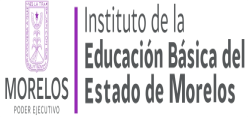 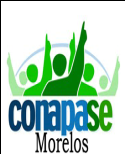 DIRECCIÓN DE DESARROLLO EDUCATIVOPROGRAMA NACIONAL DE PROTECCIÓN CIVILY EMERGENCIA ESCOLARFO-IEBEM-DDE- CPSE -06/1-06|/2Segundo trimestre (Diciembre-Enero-Febrero)CICLO ESCOLAR: 2013-2014DIA________		MES________		AÑO________NOMBRE DE LA INSTITUCIÓN EDUCATIVA: _____________________________CLAVE DE LA INSTITUCIÓN EDUCATIVA: _______________________________TURNO:	_______________________     ZONA __________SECTOR______________________________________________________________________________Domicilio 		Calle		 	NúmeroDelegación o Municipio		Teléfono	Código PostalColonia					Entidad FederativaNOMBRE Y FIRMA DEL DIRECTORO RESPONSABLE DE LA INSTITUCIÓN EDUCATIVA Visita la página de Internet. www.Iebem.edu.mx Inscribe esta información en la plataforma electrónica de Consejos Escolares: www.repuce.sep.gob.mx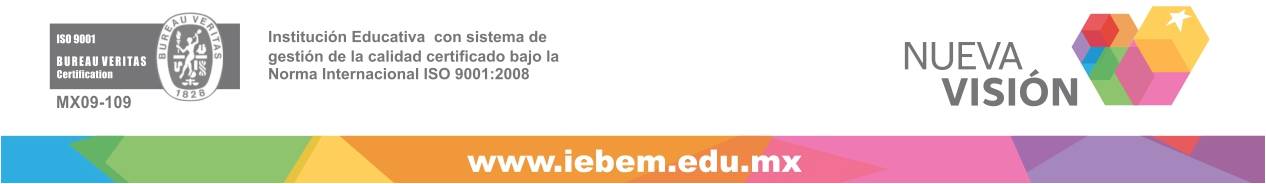 1.- ¿SE PROMOVIERON ACTIVIDADES DE APOYO PARA LA OPERACIÓN DEL PROGRAMA NACIONAL DE PROTECCIÓN CIVIL Y EMERGENCIA ESCOLAR?SI(     )NO(     )2.- ¿SE CUENTA CON HERRAMIENTA Y EQUIPO NECESARIO PARA LA UNIDAD DE PROTECCIÓN CIVIL Y EMERGENCIA ESCOLAR?SI(     )NO(     )3.- ¿SE PROMOVIÓ LA DISTRIBUCIÓN DE MATERIAL IMPRESO Y AUDIOVISUAL PARA LA DIFUSIÓN DEL PROGRAMA DE PROTECCIÓN CIVIL Y EMERGENCIA ESCOLAR?SI(     )NO(     )4.- ¿SE ELABORARON PLANES DE EMERGENCIA ESPECÍFICOS PARA CADA FENÓMENO PERTURBADOR A QUE ESTA EXPUESTO EL INMUEBLE?SI(     )NO(     )5.- ¿SE ESTABLECIERON PROTOCOLOS DE ALERTAMIENTO PARA CADA FENÓMENO ESPECÍFICO?SI(     )NO(     )6.- ¿SE  PROPORCIONÓ   INFORMACIÓN  SOBRE PREVENCIÓN Y CONTROL DE INCENDIOS?SI(     )NO(     )7.- SE LLEVARON A CABO ACTIVIDADES SOBRE  PREVENCIÓN DE CONTAMINACIÓN AMBIENTAL?.SI(     )NO(     )Zonas de seguridadZonas de riesgoRutas de evacuación y salida de emergenciaZona de Triage (Primeros  Auxilios)9.- ¿SE PROPORCIONARON  PLÁTICAS O CAPACITACIÓN DE LAS BRIGADAS?SI(     )NO(     )Primeros auxiliosSI(     )NO(     )Medidas de seguridadSI(     )NO(     )Búsqueda y rescateSI(     )NO(     )ComunicaciónSI(     )NO(     )Beneficio comúnSI(     )NO(     )a)No. de Botiquines de primeros auxiliosb)No. de  sistemas de alarma de tipo Sirenac)No. de Campanasd)No. de Silbatose)Otro  (mencione)11.- ¿SE PROPORCIONÓ MANTENIMIENTO PREVENTIVO O CORRECTIVO?11.- ¿SE PROPORCIONÓ MANTENIMIENTO PREVENTIVO O CORRECTIVO?11.- ¿SE PROPORCIONÓ MANTENIMIENTO PREVENTIVO O CORRECTIVO?11.- ¿SE PROPORCIONÓ MANTENIMIENTO PREVENTIVO O CORRECTIVO?11.- ¿SE PROPORCIONÓ MANTENIMIENTO PREVENTIVO O CORRECTIVO?Al inmuebleSI(        )NO(        )A la instalación eléctricaSI(        )NO(        )A la instalación  hidráulicaSI(        )NO(        )A la instalación de gasSI(        )NO(        )Otro  mencioneSI(        )NO(        )a)Control de acceso a las instalacionesSI(       )NO(       )b)Uso obligatorio de gafetes para el personal que ahí laboraSI(       )NO(       )c)Uso obligatorio de gafetes para los alumnos del plantelSI(       )NO(       )MINUTOSSEGUNDOSMINUTOSSEGUNDOSMINUTOSSEGUNDOS15.-¿SE REALIZAN ACTIVIDADES RELACIONADAS CON EL USO ADECUADO Y AHORRO DEL AGUA?SI(        )NO(        )HERIDALACERACIÓNFRACTURACONTUSIÓNLUXACIÓNQUEMADURAAMPUTACIÓNINTOXICACIÓNPICADURAOTRASTOTALFEMENINOMASCULINOTOTALJUEGODEPORTEAGRESIÓNASOCIADA A LA CARACTERÍSTICA DEL INMUEBLEINTRODUCCIÓN  DE CUERPOS EXTRAÑOSMATERIAL ESCOLAROTRASTOTALPATIO Y/O CANCHAAULAESCALERAJUEGO MECÁNICOTALLERPASILLOLABORATORIOSANITARIOEN LAS INMEDIACIONES DE LA ESCUELAOTRASTOTALPRIMEROS AUXILIOSATENCIÓN MÉDICAHOSPITALIZACIÓNTOTALINASISTENCIADEFUNCIÓNNINGUNOOTROSTOTALTipo de sostenimiento:Tipo de sostenimiento:FederalEstatalIncorporadoOtroNÚMERO DE ALUMNOSNO. DE PERSONAL DOCENTENO. PERSONAL NO DOCENTE